Scoala Gimnaziala Verbita 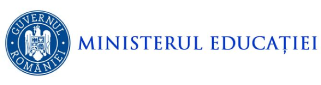 Jud. Dolj RAPORTPRIVIND ACTIVITATEA COORDONATORULUI DE PROIECTE SI PROGRAME EDUCATIVEAN SCOLAR 2021-2022Coordonatorul de proiecte si programe educative şi-a desfăşurat activitatea în conformitate cu planul managerial elaborat la începutul anului şcolar, dar şi ţinând cont de cerinţele şi necesităţile educative apărute ulterior. În anul școlar 2021-2022, activitatea Comisiei metodice a ariei curriculare Consiliere şi orientare, activităţi extracurriculare şi-a propus drept prioritate o mai mare atenţie acordată creşterii standardelor de performanţă, redimensionarea orei de consiliere şi orientare şcolară din perspectiva valenţelor educaţiei de impact, modului în care elevii se integrează în colectivele lor, creşterii interesului pentru învăţătură, privită şi din latura non-formală şi informală. Pentru atingerea şi punerea în practică a acestor obiective majore propuse, precum şi în planificarea şi desfăşurarea activităţilor educative extraşcolare, am ţinut cont de ultimele publicaţii în domeniu, de interesele, preferinţele, abilităţile, aptitudinile, motivaţiile şi nevoile de formare profesionala ale elevilor noştri, de planul cadru de învăţământ şi de idealul educaţional al şcolii româneşti contemporane, în vederea realizării învăţării depline ca proces instructiv-educativ şi ca produs cu finalitate “măsurabilă” – transformarea “educabililor” în membri activi şi responsabili ai comunităţii în care trăiesc şi îşi desfăşoară activitatea, ai societăţii democratice şi ai marii familii europene. Activităţile educative desfăşurate au fost în număr generos la fiecare comisie aflată în subordine şi au vizat procesul educativ sub toate aspectele lui; astfel, activităţile realizate s-au situat în sfera Educaţiei pentru sănătate, Educației religioase, Educaţiei pentru dezvoltare personală, Educaţiei pentru receptarea valorilor culturale, Educaţiei estetice, Educaţiei pentru valorile democraţiei, Educaţiei civice, Educaţiei pentru drepturile copilului, Educaţiei incluzive (valorificarea fiecarui elev) , Educaţiei ecologice etc.La începutul anului şcolar, în cadrul activităţilor educative din unitatea de învățământ, au fost realizate documentele specifice de planificare a activităţii educative: planul managerial al consilierului educativ, programul activităţilor educative extraşcolare şi extracurriculare, graficul desfăşurării acestor activităţi.S-au constituit comisiile şi subcomisiile educative, s-au elaborat programele de activitate ale acestora, s-au stabilit responsabilităţile, graficul de desfăşurare şi modul în care se face evaluarea / feedback-ul. S-au identificat priorităţile activităţii educative, în funcţie de specificul şcolii şi în consonanţă cu strategiile privind asigurarea calităţii în educaţie.In calitate de coordonator de proiecte si programe educative, in anul scolar 2021-2022, am intocmit planul managerial al consilierului pentru proiecte şi programe educative in cadrul caruia am cuprins capitole specifice pentru:                                           -  Activitatile  extracurriculare;                                           - Consiliul elevilor;                                           - Comisia dirigintilor ;                                           -  Consiliul reprezentativ al parintilor               In anul  scolar 2021-2022, mi-am propus sa desfasor,cu participarea si implicarea activa a tuturor cadrelor didactice ale scolii, o serie cat mai variata de activitati, proiecte si programe educative,in care sa implice afectiv, motivational si constient toti elevii scolii, si, pe cat posibil, toti partenerii implicati in educatie (familie, Biserica, Politie, Dispensar, biblioteca, factori economici etc.). Au fost propuse si vizate spre atingere urmatoarele  obiective majore :     1.  formarea personalitatii elevilor, prin insusirea valorilor culturale nationale si  universale ;  2.    educarea in spiritul respectarii demnitatii si tolerantei umane,a drepturilor si libertatilor fundamentale ale omului ;  3.    cultivarea sensibilitatii fata de problematica umana si fata de valorile civice si     morale ;4.    formarea capacitatilor intelectuale, a disponibilitatilor afective si a abilitatilor       practice prin asimilarea de cunostinte umaniste, stiintifice, tehnice si estetice ;5.    dezvoltarea fizica armonioasa, prin Educatie fizica, Educatie igienico-sanitara     si practicarea sportului.               Pentru atingerea si punerea in practica a acestor obiective majore propuse, precum si in planificarea si desfasurarea activitatilor educative extrascolare, am tinut cont de ultimele publicatii in domeniu, de interesele, preferintele,abilitatile, aptitudinile, motivatiile si nevoile de formare profesionala ale elevilor nostri, de planul cadru de invatamant si de idealul educational al scolii romanesti contemporane, in vederea realizarii  invatarii depline ca proces instructiv-educativ si ca produs cu finalitate “masurabila” – transformarea “ educabililor” in membri activi si responsabili ai comunitatii in care traiesc si isi desfasoara activitatea,ai societatii democratice si ai marii familii europene.  	 Amintim parteneratele incheiate cu Politia locala, Biserica locala, , Dispensarul comunei Verbita si cu diferite scoli din judet . Toate aceste parteneriate au diversificat oferta de activitati educative, contribuind la largirea paletei de activitati extrascolare oferite elevilor. Este remarcabil faptul ca fiercare diriginte, invatator si educator a propus un proiect extrascolar si un parteneriat educational.	Parteneriatele si proiectele educative care au fost aprobate de inspectorul de specialitate de la ISJ Dolj  sunt:PROIECTE EDUCATIVE – AN  SCOLAR 2021-2022PARTENERIATE EDUCATIVE – AN   SCOLAR 2021-2022        ACTIVITATILE  EXTRASCOLARE  s-au derulat dupa cum urmeaza :SEMESTRUL ISEMESTRUL AL II-LEAIn cadrul  COMISIEI DIRIGINTILOR , fiecare dirigintie/invatator/ educator a sustinut cate o lectie demonstrativa la disciplina Consiliere si Orientare, pentru fiecare lectie fiind intocmit cate un proiect didactic. Fiecare diriginte a planificat riguros activitatile extrascolare desfasurate impreuna cu colectivul de elevi manageriat, lectoratele/sedintele cu parintii(in numar de cel putin 1 pe luna) -  in cadrul carora s-au lecturat referate pe diverse teme cu impact educational, ajungandu-se, ca efect scontat, la o virtuala “Scoala a parintilor”. S-au derulat saptamanal activitati de suport educational pentru parinti, care au urmarit consolidarea parteneriatului scoala-familie. Toti dirigintii, invatatorii si educatorii au realizat la timp documentele solicitate :planificari ale orelor de consiliere si orientare, planificari ale sedintelor cu parintii, planificari pentru orele de consiliere a parintilor,planificari ale activitatilor extracurriculare, tabele cu datele personale ale elevilor,tabele cu membri comitetului de parinti,tabele cu membri consiliului clasei,orarul clasei,proiecte de lectie pentru orele de interasistenta,tabele cu ziua si ora cand au loc consilierea parintilor/ elevilor    La orele de dirigentie s-au dezbatut teme legate de traficul de personae , teme de protectie civila, de educatie rutiera, s-au prelucrat normele de igiena pentru reducerea riscului de imbolnaviri.	Toti dirigintii s-au implicat in cresterea promovabilitatii in randul elevilor .Dirigintii si-au intocmit planificarile in conformitate cu programele in vigoare si au realizat grafice cu activitati extrascolare.                    ACTIVITATILE DIN CADRUL COMISIEI DIRIGINTILOR au constat in : prezentarea de referate, dezbateri pe teme educationale si activitati metodice cu scop informativ. La fiecare activitate educativă ce s-a derulat, am folosit materiale specifice şi auxiliare pentru eficientizarea procesului educativ (filme educative, prezentări ppt, afişe, planşe, scheme, fişe,materiale audio, video, etc.). De asemenea, prin invitaţii aduşi în faţa elevilor, am încercat să le ofer modele umane demne de urmat, de la care să poată prelua nu doar informaţii, ci şi atitudini superioare, care să le modeleze armonios caracterul.Astfel  exemplificam :Cu ocazia zilei de 1 Decembrie, elevii nostri au urmarit prezentarea PPT facuta de doamna director Gugustea Vasilica si au ascultat discursul domnului profesor Miulescu Bogdan  cu privire la insemnatatea acestei zile pentru poporul roman. 	CONSILIUL REPREZENTATIV AL PARINTILOR a avut un rol important in viata scolii noastre in anul scolar 2021-2022, mai ales prin implicarea parintilor in dezbaterile care au avut loc in cadrul lectoratelor cu parintii.Temele propuse spre dezbatere au fost urmatoarele: Elevii au fost în permanenţă antrenaţi în procesul educativ, stimulaţi şi evaluaţi corespunzător, prin raportare la noile prevederi metodologice. De asemenea, au fost testaţi în vederea diagnosticării şi remedierii eventualelor dificultăţi pe tot parcursul anului scolar, prin implicarea lor directă în activităţi, prin discuţii, exerciţii practice, problematizări, dezbateri etc. . La începutul anului școlar, am conceput programul activităţilor educative,pe care am reuşit să le punem în practică, nerămânând în stadiul de proiect educativ. Cu elevii s-a menținut întotdeauna o bună comunicare didactică, ei fiind constant informaţi cu privire la organizarea acestor activităţi, i-am antrenat în cadrul lor, iar un punct forte îl reprezintă colaborarea fructuoasă şi deosebit de armonioasă cu profesorii diriginti, invatatori si educatori, pe care i-am avut permanent colaboratori şi alături de care am iniţiat activităţile educative, venind , astfel, în folosul elevilor din întreaga şcoală.În desfăşurarea activităţilor educative, am vizat următoarele obiective:• îmbunătăţirea procesului instructiv-educativ în toate activităţile desfăşurate cu elevii;• încurajarea competiţiei, performanţei, progresului şcolar;• informarea şi îndrumarea elevilor şi părinţilor acestora în vederea unei orientări socio-profesionale şi integrării sociale optime;• identificarea unor strategii de ameliorare a comportamentului şcolar şi comunitar al elevilor, în vederea diminuării punctelor slabe legate de traseul lor educativ: note scăzute la purtare, absenteism, violenţă verbală şi fizică etc.;• eliminarea discriminării sociale, rasiale, economice, etnice;• formarea unui comportament civilizat în şcoală, familie şi societate realizat prin responsabilizarea elevilor. ANALIZA SWOTPUNCTE TARI :• cadrele didactice au experienţa profesională, sunt bine pregătite din punct de vedere ştiinţific, deschise la nou şi pregătite pentru centrarea actului educaţional pe competenţe şi calitate ;• certitudinea unui climat destins, de colaborare, între cadrele didactice ;• colaborare foarte bună a şcolii cu comunitatea locală ;• disponibilitatea şi interesul crescut al elevilor pentru activităţile extracurriculare ; existenţa unei viziuni ordonatoare unitare asupra activităţilor educative şcolare şi extraşcolare, comunicată de către inspectorul şcolar educativ la începutul acestui an şcolar, în cadrul cercului coordonatorilor educativi, particularizată apoi de către aceştia la nivelul fiecăreia dintre unităţile de învăţământ;• realizarea la timp a documentelor specifice activităţii de planificare a activităţii educative: Planul managerial, Programul activităţilor educative extraşcolare şi extracurriculare, Graficul desfăşurării acestor activităţi:• s-a constituit comisia educativă, s-a elaborat programul de activitate ale acesteia, s-au stabilit responsabilităţile, graficul de desfăşurare şi modul în care se face evaluarea/feed-back-ul;• folosirea modelelor unitare de elaborare a documentelor din portofoliul dirigintelui;• s-au identificat priorităţile activităţii educative, în funcţie de specificul şcolii• perfecţionarea constanta a întregului personal;• experienţă în domeniul activităţii educative şcolare şi extraşcolare;• personal didactic calificat, cu competenţe necesare evaluării şi valorificării valenţelor educative;• diversitatea programului de activităţi educative la nivelul unităţii de învăţământ.PUNCTE SLABE :• slaba implicare a părinţilor în activităţile şcolii, dezinteresul multora dintre ei faţă de soarta, anturajul şi preocupările copiilor lor;• lipsa unor instrumente de stimulare a elevilor participanți la activitățile educative extracurriculare și extrașcolare ;• slaba motivaţie extraşcolară a unor elevi ;OPORTUNITĂŢI :• disponibilitatea autorităţilor locale ( Primăria, Biserica, Poliţia, caminul cultural) de a se implica în viaţa şcolii ;•  varietatea cursurilor de perfecţionare si formare continuă oferite de C.C.D. şi de universităţi vizând activităţile extracurriculare ;• disponibilitatea altor şcoli pentru schimburi de experienţă şi pentru activităţi organizate în parteneriat, în interes reciproc ;• postarea pe Internet a tot mai multor activităţi educative privind activităţile extracurriculare ale elevilor, fapt ce vine în sprijinul lor, dar şi al întregii şcoli, de exemplu, vizionarea unor spectacole de teatru etc.; organizarea de activitati on line la care sa participe atat elevii cat si pritii sa fratii lor• organizarea unor activităţi extraşcolare care pot duce la realizarea unor legături interumane strânse.AMENINŢĂRI :• lipsa motivării elevilor si atitudinea pasivă în privinţa viitorului ;• sistemul legislativ complicat, adesea confuz, restrictiv şi în veşnică transformare ;• impactul nefast al mass-mediei si al retelelor de socializare;• programele şcolare încărcate ;• scăderea numărului de elevi;• slaba motivaţie a personalului din învăţământ, neimplicarea în realizarea activităţilor a tuturor cadrelor didactice ;• criza de timp a părinţilor, datorată situaţiei economice, conduce la o slabă supraveghere a copiilor şi la o redusă implicare în viaţa şcolii.NEVOI IDENTIFICATE :•  adaptarea ofertei educaţionale la nevoile individuale ale elevilor, care să răspundă intereselor de formare pe termen scurt, mediu si lung ;• promovarea unor programe pentru “educarea” părinţilor, în scopul unei participări active/conştiente la viaţa şcolii;• sprijinirea elevilor talentaţi/care pot face performanţă, precum şi a elevilor cu nevoi speciale • împărţirea elevilor şcolii pe grupe de aptitudini şi atragerea lor în programe educaţionale care să îi pună în valoare, să îi implice activ în viaţa comunităţii, responsabilizându-i.Am apreciat in anul scolar 2021-2022:Schimburile de experiență între profesorii diriginți, invatatori, institutori, educatori;Proiectarea şi organizarea activităţilor educative pe baza opţiunilor şi intereselor copiilor, astfel încât să conducă la creşterea motivaţiei şcolare a acestora;Readucerea orei de dirigenție/consiliere și orientare la valoarea ei educativă și evitarea caracterului formal;Desfășurarea orelor de dirigenție în mod constant și neformal;Valorificarea impactului activităţilor educative asupra îmbunătăţirii calității educaţiei (cultură organizaţională, comportament, climat educaţional, comunicarea asertivă etc.)Prezentarea unor exemple de bună practică în cadrul comisiei diriginților  Permanenta preocupare a cadrelor didactice de a oferii elevilor informatii de calitate, lectii on line bine structurate si activitati atractive care sa ii stimuleze pe elevi sa se conecteze la cat mai multe activitati scolare si extrascolareCoordonator de proiecte si programe educative,                                                        Prof. Nicolae IulianaNR CRTDENUMIRE PROIECTCLASACOORDONATOR PROIECTPretuim naturaGrupa mixta/combinata  Gradinita VerbitaPip Neghina Alis CcosminaSunt mic , dar am drepturi mari!Grupa mixta/combinata Gradinita VerbicioaraEd. Mihai BobinaSa ne coloram drepturile Clasa a III-a+ a IV-aInst. Trusca AncaImpreuna pentru Terra!Clasele P+I+II Inst. Wilk FeliciaSa fim sanatosi!Clasa a V-a Clasa a VI-aProf. Chioralia CornelHai la hora satului…Clasa a VII-aClasa a VIII-aProf. Nicolae IulianaStil de viata sanatosClasa a VIII-aProf. Miulescu BogdanMedierea in scoala VerbitaClasele V-VIIIProf. Gugustea VasilicaNR CRTDENUMIRE PARTENERIATCLASACOORDONATOR PARTENERIATPARTENERICopilarie-taram de visGrupa mixtaEd. Mihai BobinaInst. Trusca AncaGradinita Verbicioara- Sc Gim VerbitaPe aripi de carte Grupa mixtaPIP Neghina Alis CosminaProf. Nicolae IulianaGradinita PN  Verbita- Biblioteca Scolii Gimnaziale VerbitaBiblioteca –o lume a povestilorClasele a III-a , a IV-aInst. Trusca AncaProf. Nicolae IulianaScoala Gimnaziala Verbita- Biblioteca ScolaraCine daruieste, dobandeste!Clasa a IV-a Inst. Wilk FeliciaPreot Fratila PaulianScoala Gimnaziala Verbita-Biserica Sf Nicolae- VerbitaNe pastram sanatatea! Clasele a V-a , a VI-aProf. Chioralia CornelDr.  Croitoru DorinScoala Gimnaziala Verbita-CMI Dr. Croitoru Dorin  ( Cabinet Medical)Pe aripi de carteClasa a VII-a Clasa    a VIII-aClasa a VIII-a DProf. Nicolae IulianaProf. Gaspar AngelaScoala Gimnaziala Verbita-Sc. Gim. Alexandru Macedonski  Craiova Biblioteca, loc de cultivare a personalitatii elevuluiClaasa a VIII-aProf. Nicolae IulianaProf. Miulescu BogdanScoala Gimnaziala Verbita- Biblioteca ScolaraSpune nu bullyingului!Clasa pregatitoare- a VIII-aProf. Gugustea VasilicaProf. Nicolae IulianaScoala Gimnaziala VerbitaProtocol De Colaborare Scoala Gimnaziala Verbita- Post Local Politia  VerbitaClasele I-VIII si prescolariProf Nicolae Iuliana Dir. Gugustea VasilicaPost politie com VerbitaScoala Gimnaziala Verbita-Post Local Politie VerbitaProtocol De Colaborare Scoala Gimnaziala Verbita- CMI Dr. Croitoru Dorin( Cabinet Medical)Clasele I-VIII si prescolariProf Nicolae Iuliana Dir. Gugustea VasilicaDr. Croitoru DorinScoala Gimnaziala Verbita-CMI Dr. Croitoru Dorin ( Cabinet Medical)Protocol De Colaborare Scoala Gimnaziala Verbita- Biserica “Sf. Nicolae” VerbitaClasele I-VIII si prescolariProf Nicolae Iuliana Dir. Gugustea VasilicaPreot Fratila PaulianScoala Gimnaziala Verbita- Biserica “Sf. Nicolae” VerbitaProtocol De Colaborare Scoala Gimnaziala Verbita- Primaria comunei VerbitaClasele pregatitoare - VIII si prescolariProf Nicolae Iuliana Dir. Gugustea VasilicaProtocol De Colaborare Scoala Gimnaziala Verbita- Primaria comunei VerbitaPe loiPe locuri!...Gata!...Start!Clasele pregatitoare - VIII si prescolariProf Nicolae Iuliana Dir. Gugustea VasilicaProf. Trusca Maria MagdalenaScoala Gimnaziala Verbita- Scoala Gimnaziala “Mihai Eminescu” Craiova- Scoala Gimnaziala “Traian” Craiova –Scoala Gimnaziala “Titeica” Craiova- Gradinita “Albinuta” Bucuresti – Facultatea de Educatie Fizica si Sport, CraiovaNR.CRTTITLUL ACTIVITATIITERMENRESPONSABIL1Sună clopotelul!SeptembrieDirector ,Cons educativ, Toate cadrele didactice2Clasa mea- oglinda mea!Permanent Dirigintii, învățătorii3Vorbim ca-n Europa!(Ziua europeană a limbilor-  26 septembrie)SeptembrieGheran Alina4Alimentatie sanatoasa- corp sanatos!(Ziua mondiala a alimentatiei – 16 octombrie)OctombrieNeghina Alis5Sf. Mare Mucenic DimitrieOctombrieMotataeanu Andrei6Ziua internatională a Mării Negre(31 Octombrie)Octombrie Birtescu Florin7Drepturile copiilor(Ziua internationala a drepturilor  copilului – 20 noiembrie)NoiembrieNicolae Iuliana MariaTrusca Anca81 Decembrie- Ziua Natională a RomânieiDecmbrieMiulescu Bogdan9Sf. Nicolae- prietenul copiilorDecembrieMotataeanu Andrei10Stii ce drepturi ai, omule??(Ziua mondială a drepturilor omului- 10 decembrie)DecembrieTrusca Anca 11Colinde, colinde!DecembrieToate cadrele didactice12EMINESCU si noi…15.01.1850-se naste poetul Mihai EminescuIanuarie Nicolae Iuliana13HORA UNIRIIZIUA UNIRII PRINCIPATELOR ROMANE- 24 IANUARIEIanuarie  Miulescu BogdanNR.CRTACTIVITATEA DESFĂSURATĂTERMENRESPONSABILOBSERVATII 3.VALENTINE’S DAY SAU DRAGOBETE??14 FEBRUARIE -24 FEBRUARIEFebruarie Nicolae IulianaExpozitie/concurs de felicitari4.MARTISOARE, MARTISOARE1 MARTIEMartie Diriginti InvatatoriEducatoareExpozitie/concurs martisoare5.MAMA – FIINTA DRAGA! Mama-cuvant divin8 MARTIEMartie Trusca AncaNicolae Iuliana Prezentare referat Serbare Expozitie/ concurs felicitari6.PARLES -VOUS FRANCAIS?24 MARTIEMartie Efrem Matei Nicoleta Prezentare referat , PPT7.SA FII SANATOS!Sanitarii priceputi - concurs7 APRILIEAprilie Gheran AlinaPrezentare referatActivitate practica „Sport= Sanatate”8.S.O.S  - PAMANTUL!22 APRILIEAprilie Birtescu FlorinPrezentare referatParada haine eco Expozitie desene9.HRISTOS A INVIAT!AprilieMotataeanu AndreiPrezentare referat Atelier incondeiat  oua Activitate in cadrul parteneriatului cu biserica10CINSTITI-VA EROII!ZIUA EROILORMai Miulescu BogdanMihai BobinaVizita la monumentul eroilorMoment artistic12.CULORILE COPILARIEI1 IUNIE –ZIUA COPILULUIIunie Truscă AncaWilk FeliciaPrezentare referatActivitati practice, concursuri13.A SOSIT VACANTA!Iunie DirigintiiInvatatorii Serbari de sfarsit de an scolarNR. CRTACTIVITATEA DESĂSURATĂRESPONSABIL ACTIVITATETERMEN1Primul cloptelPrezentarea raportului de activitate pe anul scolar 2020-2021Prezentarea planului managerial pentru anul scolar 2021-2022Stabilirea activitătilor pentru anul scolar 2021-2022Prof. Nicolae Iuliana MariaDirigintiiSeptembrie2Sa fim sanatosi!!Inv. Wilk FeliciaOctombrie320 Noiembrie- Drepturile copiilor!Inv. Trusca AncaNoiembrie4Vine, vine Mos Crăciun!Inst. Truscă AncaDecembrie6Prezentarea raportului de activitate al consilierului educativ - sem IProf. Nicolae Iuliana MariaFebruarie 7Activitatile extracurriculare -o necesitate- referatProf. Nicolae Iuliana MariaAprilie 8Rolul cadrului didactic in evolutia copiilor - referatEd. Neghina AlisMai91 Iunie- zi de visFestivitatile pentru incheierea anului scolarInvatatoriiDirigintiiIunieNR.CRTTEMAMĂSURI/ACȚIUNIPERIOADAOrganizarea Comitetului reprezentativ al parintilorOrganizare managerială.Regulamentul de ordine interioarăPrezentare-informare-aprobare.Stabilirea responsabilităților în cadrul Consiliului Reprezentativ al părințilorPrezentarea și aprobarea Regulamentului de ordine interna.OctombrieModalități de îndrumare pentru formarea unui comportament civilizat.DezbatereModalitati de cultivare a comportamentului tolerant-măsuri de prevenire a comportamentului violent.Noiembrie2Dualitatea școală-familie în educația elevilor.DezbatereDiscutarea modalitatilor in care familia si comunitatea pot ajuta scoala in demersul de responsabilizare al elevilor.Stabilirea unor măsuri comune școală-familie pentru îmbunătățirea situației școlare a elevilor.Decembrie3Comportamentul agresiv-nu este o solutie!Soluționarea conflictelor.Dezbatere cu privire la modalitatile de prevenire si rezolvare a conflictelor pe cale amiabila.Ianuarie4Prezentarea ofertei CDS. InformarePrezentare,discutarea ,aprobarea CDS.Februarie Relatia parinti- elevi in perioada actuala. Dificultăti și remedii in comunicarea dintre copii și părințiInformare.DezbatereDezbatere cu privire la drepturi dar si la responsabilitati.Dificultăți și remedii în comunicare dezvoltarea motivației invățării;Martie5Disciplina-factor esențial în educație. DezbatereCopiii- problemă- ai familiei și școlii –ai comunitățiiAsumarea consecințelor propriilor acțiuni.Aprilie6Timpul liber al copilului-prilej de valorizare a aptitudinilor.DezbatereModalitati de petrecere a timpului liber in mod util si placut-astfel încât să contribuie la dezvoltarea personalității copilului. Implicarea privind programele TV adecvate –în funcție de vîrsta copiilor și calitatea programelor. Propunerea unor modalități de petrecere in mod plăcut și util a perioadei vacanțelor.MaiPărinte -profesia din care nu iesim la pensie-responsabilități și satisfacții. DezbaterePermanența preocupărilor unui părinte responsabil pentru indrumarea copiilor.Iunie